dále také jen „příjemce“Článek II. ÚVODNÍ USTANOVENÍTato smlouva je veřejnoprávní smlouvou uzavíranou podle § 10a zákona č. 250/2000 Sb., 
o rozpočtových pravidlech územních rozpočtů, potažmo podle § 159 a násl. zákona č. 500/2004 Sb., správní řád, a nevylučuje-li to její povaha a účel, použijí se na ni v souladu s § 170 správního řádu přiměřeně ustanovení občanského zákoníku. Dotace poskytnutá podle této smlouvy je veřejnou finanční podporou dle zákona č. 320/2001 Sb., 
o finanční kontrole ve veřejné správě a o změně některých zákonů (zákon o finanční kontrole), 
se všemi právními důsledky s tím spojenými.Neoprávněné použití nebo zadržení peněžních prostředků tvořících dotaci je porušením rozpočtové kázně dle § 22 zákona č. 250/2000 Sb., o rozpočtových pravidlech územních rozpočtů, se všemi právními důsledky s tím spojenými.Článek III. PŘEDMĚT SMLOUVYPoskytovatel se touto smlouvou zavazuje poskytnout příjemci za sjednaných podmínek neinvestiční účelově určenou dotaci z rozpočtu statutárního města Opavy a příjemce se zavazuje dotaci přijmout, užít ji v souladu s jejím účelovým určením a splnit další povinnosti stanovené touto smlouvou. Článek IV. VÝŠE DOTACEVýše dotace činí 375.000,00 Kč (slovy: tři sta sedmdesát pět tisíc korun českých). Článek V. ÚČELOVÉ URČENÍ DOTACEPříjemce je povinen dotaci použít výhradně k tomuto účelu: na úhradu provozních a mzdových nákladů v souvislosti s poskytováním následující související služby: „podporované zaměstnávání“.Související službou se rozumí služba či aktivita poskytovaná v sociální oblasti, u které lze výstupy objektivně kvantifikovat dle Manuálu pro vykazování ukazatelů v sociálních službách 
a souvisejících aktivitách ve statutárním městě Opava (dále také jen „Manuál“), který je přílohou č. 1 Zásad pro poskytování účelových dotací na sociální a související služby z rozpočtu statutárního města Opavy na rok 2018, schválených Zastupitelstvem statutárního města Opavy dne 24.04.2017, usnesením č. 434/22 ZM 17, bod b), ve znění jejich pozdějších změn 
a doplňků (dále také jen „Zásady“). Příjemce je povinen dodržet podmínky stanovené v Zásadách. Příjemce v této souvislosti prohlašuje, že se před uzavřením této smlouvy se Zásadami důkladně seznámil a všem ustanovením tohoto dokumentu rozumí.Použití dotace musí být v souladu s projektem příjemce zaevidovaným poskytovatelem pod číslem 12 d) v dotacích na poskytování souvisejících služeb z rozpočtu statutárního města Opavy na rok 2018 s názvem: Chráněná pracovní místa pro osoby s duševním onemocněním 
a zdravotním postižením (dále také jen „projekt“).Poskytovatel prohlašuje, že poskytnutí dotace podle této smlouvy je poskytnutím podpory de minimis ve výši 375.000,00 Kč ve smyslu Nařízení Komise (EU) č. 360/2012 ze dne 25. dubna 2012, o použití článků 107 a 108 Smlouvy o fungování Evropské unie na podporu de minimis udílenou podnikům poskytujícím služby obecného hospodářského zájmu (publikováno v Úředním věstníku Evropské unie dne 26.04.2012, v části L 114) (dále také jen „nařízení Komise (EU) 
č. 360/2012“). Za den poskytnutí podpory de minimis podle této smlouvy se považuje den, kdy tato smlouva nabude účinnosti. Příjemce prohlašuje, že nenastaly okolnosti, které by vylučovaly aplikaci pravidla de minimis dle nařízení Komise (EU) č. 360/2012, zejména že poskytnutím této dotace nedojde k takové kumulaci s jinou veřejnou podporou ohledně týchž nákladů, která by způsobila překročení povolené míry podpory de minimis, a že v posledních 3 účetních obdobích příjemci, resp. subjektům, které jsou spolu s příjemcem považovány za jeden podnik, nebyla poskytnuta podpora de minimis, která by v součtu s podporou de minimis poskytovanou na základě této smlouvy překročila maximální částku povolenou právními předpisy Evropské unie upravujícími oblast veřejné podpory.Služby podpořené dotací dle této smlouvy musí být vykonávány na území statutárního města Opavy.Článek VI. DOBA POUŽITÍ DOTACEPříjemce je povinen dotaci použít do 31.01.2019, a to pouze na úhradu nákladů vzniklých v období od 01.01.2018 do 31.12.2018. Článek VII. DOBA A ZPŮSOB POSKYTNUTÍ DOTACEDotace bude poskytnuta bezhotovostním převodem z účtu poskytovatele na účet příjemce uvedený v článku I. této smlouvy ve čtyřech splátkách, a to: první splátka ve výši 93.750,00 Kč do deseti pracovních dnů ode dne uveřejnění této smlouvy v registru smluv, druhá splátka ve výši 93.750,00 Kč do 10.05.2018, třetí splátka ve výši 93.750,00 Kč do 10.07.2018 a čtvrtá splátka 
ve výši 93.750,00 Kč do 10.10.2018.Platba se považuje za uskutečněnou dnem odepsání příslušné částky z účtu poskytovatele.Článek VIII. NĚKTERÉ DALŠÍ PRÁVA A POVINNOSTI SMLUVNÍCH STRANPoskytovatel je oprávněn dotaci či její část příjemci neposkytnout a tuto smlouvu písemně vypovědět v případě, že existují důvodné pochybnosti o tom, že příjemce použije dotaci řádně ke stanovenému účelu. Příjemce je v takovém případě povinen již poskytnutou dotaci v plné výši vrátit poskytovateli do 1 měsíce ode dne, kdy bude příjemci doručena výpověď této smlouvy, 
v níž musí být uvedeny důvody výpovědi. Výpovědní doba činí 3 dny a počíná běžet dnem následujícím po dni doručení výpovědi příjemci. Během výpovědní doby poskytovatel není 
v prodlení s poskytnutím dotace. Příjemce je povinen využít poskytnutou dotaci hospodárně, účelně a efektivně. V případě, že příjemce nevyužije veškeré peněžní prostředky tvořící dotaci, je povinen nevyužitou část dotace, je-li vyšší než 50,00 Kč, vrátit ve lhůtě 15 dnů od zjištění této skutečnosti, nejpozději však do konce lhůty pro předložení vyúčtování dotace, zpět poskytovateli; za tím účelem je příjemce povinen kontaktovat odbor finanční a rozpočtový Magistrátu města Opavy, který příjemci sdělí bankovní spojení pro vrácení příslušné části dotace, příp. jiný způsob vrácení dotace.  Z poskytnuté dotace příjemce nesmí hradit tyto náklady (tzv. neuznatelné náklady) a tyto úhrady:nesouvisející s účelovým určením dotace dle článku V. této smlouvy, výdaje na pořízení nebo technické zhodnocení dlouhodobého hmotného a nehmotného majetku (dlouhodobým hmotným majetkem se rozumí majetek, jehož doba použitelnosti je delší než jeden rok a vstupní cena vyšší než 40.000,00 Kč, dlouhodobým nehmotným majetkem se rozumí majetek, jehož doba použitelnosti je delší než jeden rok a vstupní cena vyšší než 60.000,00 Kč),odpisy majetku a ostatní náklady (spadající pod účtovou skupinu 55),na reprezentaci, výdaje na alkohol a tabákové výrobky,na činnost funkcionářů např. odměny členů statutárních orgánů a dalších orgánů právnických osob, cestovní náhrady apod., vše nad rámec zákona č. 262/2006 Sb., zákoník práce, či plynoucí mimo tento zákon,ostatní sociální pojištění a ostatní sociální náklady na zaměstnance, ke kterým nejsou zaměstnavatelé povinni podle zvláštních právních předpisů (příspěvky na penzijní připojištění, životní pojištění, dary k životním jubileím a pracovním výročím, příspěvky 
na rekreaci apod.),členské poplatky/příspěvky v institucích/asociacích a jiné náklady (spadající pod účtovou skupinu č. 58),splátky finančních závazků (úvěry, zápůjčky apod.) a leasingové splátky,daně a poplatky – (účtová skupina č. 53), daň silniční, daň z nemovitostí, jiné daně a poplatky (tj. soudní a správní poplatky, poplatky za znečištění ovzduší, poplatky za televizi a rozhlas apod.),daň z přidané hodnoty (DPH), o jejíž vrácení je možné podle příslušného právního předpisu žádat,smluvní pokuty, úroky z prodlení, ostatní pokuty a penále, odpisy nedobytných pohledávek, úroky, kurzové ztráty, dary, manka a škody, bankovní poplatky, náklady za právní služby 
a zastoupení, tvorba kapitálového jmění,nespecifikované výdaje (tj. výdaje, které nelze účetně doložit).Dokumenty, kterými bude příjemce při vyúčtování dotace prokazovat řádné použití dotace (smlouvy, faktury, pokladní doklady apod.), musí být vystaveny na osobu příjemce. Použije-li příjemce daný doklad rovněž k vyúčtování jakéhokoli jiného peněžního příspěvku přijatého příjemcem z veřejných zdrojů, může takovýto doklad prokazující řádné použití dotace dle této smlouvy použít pouze v rozsahu částky, která není pokryta jiným příspěvkem z veřejných zdrojů (tzn. zásadně nelze tytéž náklady krýt příspěvky z více veřejných zdrojů). Příjemce je povinen ihned, nejpozději do 8 dnů, písemně oznámit poskytovateli veškeré skutečnosti, které mohou mít vliv na řádné plnění jeho povinností dle této smlouvy, jakož i změnu v identifikačních údajích příjemce a v jeho statutárních orgánech. Je-li příjemce právnickou osobou, je povinen ihned, nejpozději do 8 dnů, písemně oznámit poskytovateli své zrušení 
s likvidací nebo vlastní přeměnu a poskytnout mu veškeré informace a doklady s tím související, zejména údaje o tom, na kterou nástupnickou právnickou osobu při přeměně přecházejí práva 
a povinnosti příjemce z této smlouvy.V případě, že v období tří účetních let od nabytí účinnosti této smlouvy dojde k rozdělení příjemce na dva či více samostatné podniky, ke sloučení příjemce s jiným podnikem nebo
k převodu jmění podniku na společníka, je příjemce povinen o těchto skutečnostech poskytovatele neprodleně písemně informovat a poskytnout mu informace nezbytné pro úpravu záznamu podpory de minimis poskytnuté dle této smlouvy v centrálním registru podpor malého rozsahu. Při nesplnění této povinnosti se příjemce podpory vystavuje riziku případného odejmutí předmětné podpory.Příjemce je povinen o poskytnutí dotace poskytovatelem vhodným způsobem informovat veřejnost, např. prostřednictvím médií, na internetu, v interních nebo výročních zprávách, během konferencí a seminářů apod. Při této prezentaci, a výhradně pro tento účel, je příjemce oprávněn použít oficiální logo statutárního města Opavy, jehož grafickou podobu poskytovatel příjemci 
na jeho žádost poskytne.Příjemce akceptuje využívání údajů o projektu pro účely administrace v informačních systémech poskytovatele, přičemž příjemce souhlasí se zveřejněním svého názvu, sídla, názvu projektu, účelu a výše poskytnuté dotace, informací o průběhu realizace projektu a jeho výsledcích pro zajištění informovanosti o přínosech dotace.Příjemce se dále zavazuje:vést v účetnictví odděleně sledování finančních prostředků tvořících dotaci v souladu 
s obecně závaznými předpisy, zejména zákonem č. 563/1991 Sb., o účetnictví, sledovat po celou dobu realizace projektu poskytovatelem stanovené ukazatele v sociálních službách, vykazovat jejich skutečné hodnoty v rámci zpráv o realizaci projektu v souladu 
s Manuálem, který je přílohou č. 1 Zásad, nebo na vyžádání poskytovatele dle pokynů zveřejněných na jeho webových stránkách,bez zbytečného dokladu sdělovat poskytovateli na základě jeho požadavku další doplňující informace související s realizací projektu.Článek IX. VYÚČTOVÁNÍ DOTACEPříjemce je povinen předložit poskytovateli vyúčtování poskytnuté dotace ve lhůtě do 31.01.2019 na podatelnu Magistrátu města Opavy, Horní náměstí 69, 746 26 Opava.Vyúčtováním dotace se rozumí komplexní zpráva příjemce o skutečném použití poskytnuté dotace, která obsahuje přesné určení, na co a kdy byla dotace použita, a jejíž přílohou jsou dokumenty prokazující tvrzení uvedená v této zprávě (např. fotokopie dokladů s označením položek hrazených z dotace, fotografie či nahrávky dokládající prezentaci finanční spoluúčasti poskytovatele apod.), soupis dokladů k vyúčtování poskytnuté dotace a čestné prohlášení příjemce o pravdivosti, správnosti a úplnosti vyúčtování dotace. Vyúčtování musí být zpracováno na formulářích, které jsou přílohami Zásad (příloha č. 7 – Závěrečná zpráva a příloha č. 8 – Vyúčtování projektu). Na žádost poskytovatele je příjemce povinen doručit vyúčtování dotace poskytovateli ve formátu doc/docx rovněž elektronicky na e-mailovou adresu uvedenou v  žádosti poskytovatele.V případě žádosti poskytovatele o doložení dalších dokumentů v rámci vyúčtování dotace 
je příjemce povinen takovéto dokumenty doložit nejpozději ve lhůtě stanovené v žádosti poskytovatele. Příjemce je povinen archivovat po dobu 10 let od předložení vyúčtování dotace, vždy však alespoň po dobu 10 let od termínu pro předložení vyúčtování dotace dle odst. 1 tohoto článku smlouvy, originály dokladů prokazujících její čerpání a použití.Článek X. NĚKTERÁ USTANOVENÍ O PORUŠENÍ ROZPOČTOVÉ KÁZNĚPříjemce poruší rozpočtovou kázeň mimo jiné porušením následujících povinností a podmínek, za kterých je dotace poskytována, stanovených touto smlouvou: poruší-li příjemce svou povinnost použít poskytnutou dotaci výhradně ke stanovenému účelu, tzn. použije-li příjemce byť i jen část peněžních prostředků tvořících dotaci k jinému než stanovenému účelu, poruší-li příjemce svou povinnost použít poskytnutou dotaci ve stanovené době na úhradu nákladů vzniklých ve stanoveném období,poruší-li příjemce svou povinnost využít poskytnutou dotaci hospodárně, účelně a efektivně, či poruší-li příjemce svou povinnost stanovenou v článku VIII. odst. 5 této smlouvy,poruší-li příjemce svou povinnost stanovenou v článku VIII. odst. 6, odst. 7 nebo odst. 10 této smlouvy,nepředloží-li příjemce ve stanovené lhůtě vyúčtování dotace, které bude splňovat náležitosti uvedené v článku IX. této smlouvy. Poruší-li příjemce rozpočtovou kázeň, je povinen provést odvod za porušení rozpočtové kázně do rozpočtu poskytovatele, který odpovídá:v případech uvedených v písmenech a), b) a c) odst. 1 tohoto článku smlouvy výši neoprávněně použitých nebo zadržených peněžních prostředků,v případě uvedeném v písmenu d) odst. 1 tohoto článku smlouvy výši 5 % z celkové výše poskytnuté dotace za každé jednotlivé porušení povinnosti, v případě uvedeném v písmenu e) odst. 1 tohoto článku smlouvy výši:5 % z celkové výše poskytnuté dotace, dostane-li se příjemce do prodlení 
s předložením řádného vyúčtování dotace trvajícího 1 den až 7 dnů, 20 % z celkové výše poskytnuté dotace, dostane-li se příjemce do prodlení 
s předložením řádného vyúčtování dotace trvajícího 8 dnů až 30 dnů, 100 % z celkové výše poskytnuté dotace, dostane-li se příjemce do prodlení s předložením řádného vyúčtování dotace trvajícího 31 dnů a více. Za prodlení s odvodem za porušení rozpočtové kázně je příjemce povinen zaplatit poskytovateli penále ve výši 1 promile z částky odvodu za každý den prodlení, nejvýše však do výše tohoto odvodu.Ostatní záležitosti související s porušením rozpočtové kázně touto smlouvou neupravené se řídí zákonem č. 250/2000 Sb., o rozpočtových pravidlech územních rozpočtů.Porušení rozpočtové kázně může mít vliv na posuzování dalších případných žádostí příjemce 
o poskytnutí dotace.Článek XI. KONTROLA NAKLÁDÁNÍ S DOTACÍPoskytovatel má právo provádět kontrolu dodržení účelovosti poskytnuté dotace, jakož i kontrolu splnění dalších povinností příjemce dle této smlouvy a podmínek, za kterých je dotace poskytována, zaměstnanci zařazenými do Magistrátu města Opavy, a to i namátkově.Příjemce je povinen provedení kontroly umožnit a poskytnout poskytovateli k provedení kontroly maximální součinnost; v této souvislosti se příjemce zavazuje zejména předložit poskytovateli 
na jeho výzvu veškeré požadované doklady a poskytnout mu veškeré požadované informace. Článek XII. ZÁVĚREČNÁ USTANOVENÍV případě rozporu mezi Zásadami a touto smlouvou má přednost znění této smlouvy.Tuto smlouvu lze měnit či doplňovat pouze písemnou formou. Tato smlouva je sepsána ve třech stejnopisech s platností originálu, z nichž příjemce obdrží jedno vyhotovení a poskytovatel obdrží dvě vyhotovení. Nedílnou součástí této smlouvy je Příloha č. 1 – Čestné prohlášení žadatele o podporu v režimu de minimis SGEI.Smluvní strany se dohodly, že tato smlouva je uzavřena dnem, kdy ji podepíše poslední ze smluvních stran. Smluvní strany se dohodly, že tato smlouva nabývá účinnosti dnem jejího uveřejnění v registru smluv.Je-li příjemcem právnická osoba, pak tato právnická osoba, resp. osoba podepisující za ni tuto smlouvu prohlašuje, že byly splněny veškeré podmínky a náležitosti vyžadované právními předpisy, zakladatelským právním jednáním a případnými dalšími vnitřními předpisy této právnické osoby pro řádné a platné uzavření této smlouvy a že osoba podepisující za právnickou osobu tuto smlouvu je oprávněna tak učinit. Smluvní strany se dohodly, že tato smlouva – ať už je povinně uveřejňovanou smlouvou dle zákona o registru smluv, či nikoli – bude natrvalo uveřejněna v registru smluv, a to v celém rozsahu včetně příslušných metadat, s výjimkou údajů o fyzických osobách, které nejsou smluvními stranami, a kontaktních či doplňujících údajů (číslo účtu, telefonní číslo, e-mailová adresa apod.). Uveřejnění této smlouvy v registru smluv zajistí bez zbytečného odkladu po jejím uzavření Statutární město Opava. Nezajistí-li však uveřejnění této smlouvy v registru smluv 
v souladu se zákonem Statutární město Opava nejpozději do 15 dnů od jejího uzavření, je uveřejnění povinna nejpozději do 30 dnů od uzavření této smlouvy v souladu se zákonem zajistit druhá smluvní strana. Strana uveřejňující smlouvu se zavazuje splnit podmínky pro to, aby správce registru smluv zaslal potvrzení o uveřejnění smlouvy také druhé smluvní straně.Tato smlouva byla schválena Zastupitelstvem statutárního města Opavy dne 12.03.2018, usnesením č. ZM . V Opavě dne ………………… 					V ………………..… dne …………………Za poskytovatele: 							Za příjemce: _____________________ 					_____________________ Ing. Radim Křupala 			                			Radka Kurtinová         primátor                                                      		místopředseda spolkuStatutÁrní město OpavaStatutÁrní město OpavaStatutÁrní město Opava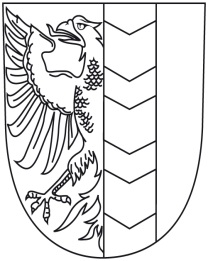 *MMOPP00DKI8B**MMOPP00DKI8B*SMLOUVA o poskytnutí účelové dotace z rozpočtu statutárního města opavySMLOUVA o poskytnutí účelové dotace z rozpočtu statutárního města opavySMLOUVA o poskytnutí účelové dotace z rozpočtu statutárního města opavySMLOUVA o poskytnutí účelové dotace z rozpočtu statutárního města opavySMLOUVA o poskytnutí účelové dotace z rozpočtu statutárního města opavyuzavřená dle § 10a zákona č. 250/2000 Sb., o rozpočtových pravidlech územních rozpočtů uzavřená dle § 10a zákona č. 250/2000 Sb., o rozpočtových pravidlech územních rozpočtů uzavřená dle § 10a zákona č. 250/2000 Sb., o rozpočtových pravidlech územních rozpočtů uzavřená dle § 10a zákona č. 250/2000 Sb., o rozpočtových pravidlech územních rozpočtů uzavřená dle § 10a zákona č. 250/2000 Sb., o rozpočtových pravidlech územních rozpočtů Článek I. SMLUVNÍ STRANYČlánek I. SMLUVNÍ STRANYČlánek I. SMLUVNÍ STRANYČlánek I. SMLUVNÍ STRANYČlánek I. SMLUVNÍ STRANYPoskytovatel dotace: Statutární město Opava Statutární město Opava Statutární město Opava Statutární město Opava Se sídlem:Horní náměstí 69, 746 26 OpavaHorní náměstí 69, 746 26 OpavaHorní náměstí 69, 746 26 OpavaHorní náměstí 69, 746 26 OpavaIČ:00300535003005350030053500300535DIČ:CZ00300535CZ00300535CZ00300535CZ00300535Číslo účtu:27-1842619349/080027-1842619349/080027-1842619349/080027-1842619349/0800Bankovní spojení:Česká spořitelna, a.s., pobočka OpavaČeská spořitelna, a.s., pobočka OpavaČeská spořitelna, a.s., pobočka OpavaČeská spořitelna, a.s., pobočka OpavaID datové schránky:		5eabx4t5eabx4t5eabx4t5eabx4tZastoupen:Ing. Radimem Křupalou, primátoremIng. Radimem Křupalou, primátoremIng. Radimem Křupalou, primátoremIng. Radimem Křupalou, primátoremdále také jen „poskytovatel“dále také jen „poskytovatel“dále také jen „poskytovatel“dále také jen „poskytovatel“dále také jen „poskytovatel“Příjemce dotace: FOKUS – Opava z.s.FOKUS – Opava z.s.FOKUS – Opava z.s.FOKUS – Opava z.s.Zapsán:ve spolkovém rejstříku u Krajského soudu v Ostravě, sp. zn. L 13180ve spolkovém rejstříku u Krajského soudu v Ostravě, sp. zn. L 13180ve spolkovém rejstříku u Krajského soudu v Ostravě, sp. zn. L 13180ve spolkovém rejstříku u Krajského soudu v Ostravě, sp. zn. L 13180Se sídlem:Opavská 33, 793 12 Svobodné HeřmaniceOpavská 33, 793 12 Svobodné HeřmaniceOpavská 33, 793 12 Svobodné HeřmaniceOpavská 33, 793 12 Svobodné HeřmaniceIČ:26990881269908812699088126990881Číslo účtu:86-7034680237/010086-7034680237/010086-7034680237/010086-7034680237/0100Bankovní spojení:Komerční banka, a.s.Komerční banka, a.s.Komerční banka, a.s.Komerční banka, a.s.ID datové schránky:a7skkfpa7skkfpa7skkfpa7skkfpZastoupen:Radkou Kurtinovou, místopředsedou spolkuRadkou Kurtinovou, místopředsedou spolkuRadkou Kurtinovou, místopředsedou spolkuRadkou Kurtinovou, místopředsedou spolku